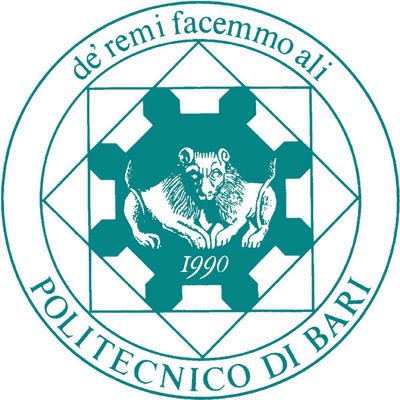 Verbale del SENATO ACCADEMICOCostituito ai sensi dell'art. 12 dello Statuto del Politecnico, emanato con D.R. n. 128 del 19 aprile 2012N. 11-2015Seduta del 09 ottobre 2015II giorno 09 ottobre 2015, alle ore 09.00, a seguito di convocazione prot. n. 20587 del 07 ottobre 2015, si è riunito, presso la Sala Consiliare, il Senato Accademico di questo Politecnico per discutere sul seguenteOrdine del giorno:-	Comunicazioni-	Interrogazioni e dichiarazioni.-	Ratifica Decreti Rettorali.DIDATTICA139	Richiesta seduta di laurea in sessione straordinaria presso la sede di Foggia del Politecnico.140	Richiesta di attivazione borsa di studio.PERSONALE141	Proposte dei Dipartimenti di chiamata dei vincitori delle procedure pubbliche di selezione per la copertura di posti di ricercatore a tempo determinato, finanziati dalla Regione Puglia. (art. 9, co. 9, del “Regolamento di Ateneo per la disciplina dei ricercatori a tempo determinato ai sensi della legge n. 240/2010”, emanato con il D.R. n. 116 del 13/03/2015) – Parere.142	Proposta del Dipartimento di Ingegneria Civile, Ambientale, del Territorio e di Chimica di chiamata di un professore di II fascia.(Art. 9, co. 3, del “Regolamento per la disciplina delle chiamate di professori di prima e seconda fascia ai sensi dell’art. 18 della legge n. 240/2010”, emanato con il D.R. n. 284 del 29/07/2014) – Parere.PATRIMONIO ED ECONOMATO143	Proposta di accettazione della donazione di un immobile sito in  Foggia.Alle ore 09.10 sono presenti: il Rettore, il Prorettore vicario, il Direttore Generale ed i componenti, Binetti, Caramia, Carbonara, Di Blasio, Fortunato, Fratino, Iaselli, Mascolo, Meneghini, Monno, Montemurro, Pascazio, Piccioni, Rocco, Scapati, Spina e Vergura.Assiste, per coadiuvare il Direttore Generale, nelle sue funzioni di Segretario verbalizzante, a norma dell’art. 9, comma 1 del “Regolamento di funzionamento del Senato Accademico”, il sig. Giuseppe Cafforio.Il Presidente, accertata la presenza del numero legale dei componenti e, quindi, la validità dell’adunanza, dichiara aperti i lavori del Senato Accademico.COMUNICAZIONIIl Rettore dà il proprio benvenuto e augura un buon lavoro  ai nuovi componenti  del Senato Accademico che oggi, per la prima volta, siedono al tavolo di questo Consesso. Il Rettore procede alla presentazione dei  nuovi componenti.Il Rettore ricorda che il Senato è stato convocato in seduta straordinaria per discutere su alcuni punti urgenti che hanno per oggetto la chiamata di nuovi docenti e l’accettazione di una donazione. Nei prossimi giorni verrà convocata una seduta ordinaria nella quale saranno invitati i componenti uscenti e sarà consegnato loro il sigillo del Politecnico.Il Rettore comunica che le immatricolazioni, nel nostro Politecnico sono in crescita. Tale incremento è frutto delle scelte didattiche intraprese l’anno scorso le quali hanno determinato una maggiore attrattività, nonché dall’aver ampliato i  posti a disposizione per alcuni corsi di laurea maggiormente richiesti.Si è in presenza, continua il Rettore, di dati alquanto confortanti considerando che il periodo dedicato per l’ immatricolazione non è ancora terminato e, sicuramente, si assisterà ad un travaso dal troppo pieno dei Corsi di Laurea maggiormente richiesti ai corsi di laurea  in cui ci sono ancora disponibilità.Il Rettore provvede ad illustrare la tabella di seguito riportata:Il Rettore auspica che il Politecnico si impegni nei prossimi anni a realizzare una politica di ottimizzazione dell’offerta formativa in funzione dell’attrattività dei Corsi di Laurea.Il Rettore comunica, inoltre, che è in corso la Valutazione della Qualità della Ricerca 2014 ed il prof. Grieco è stato nominato referente unico per le procedure di Ateneo. Si resta in attesa di conoscere i nomi dei referenti responsabili di Dipartimento.Il Rettore riferisce sullo stato dell’arte in merito all’implementazione di IRIS, precisando che in data odierna è stata inviata a tutti i docenti una mail contenente la richiesta di autorizzazione da fornire al CINECA per effettuare la migrazione dei prodotti della ricerca dalla pagina loginmiur al nuovo Repository Istituzionale di Ateneo “IRIS”.Il prof. Iaselli, avendo partecipato ad una convention per la presentazione del prodotto, ha avuto la possibilità di apprezzare le caratteristiche di  “IRIS”, tuttavia ritiene necessario che si stabiliscano, al più presto, delle procedure condivise per il suo utilizzo.Il Direttore Generale informa che si è insediato un gruppo di lavoro tra CINECA CODAU e MIUR per valutare e risolvere le criticità del portale.Il prof. Piccioni chiede se con l’attivazione di “IRIS” l’attuale portale smetterà di esistere e se quindi non si potranno più inserire i prodotti della ricerca.Il Rettore riferisce che il vecchio portale, una volta finita la fase di migrazione, cesserà di esistere e qualora qualcuno non dovesse aver autorizzato la migrazione dei dati potrà successivamente procedere manualmente all’inserimento dei propri lavori.Il Rettore comunica, inoltre:che è in programma un incontro con i docenti del primo anno dei Corsi di laurea per valutare le criticità riscontrate dal Presidio di Qualità dell’Ateneo in merito alla durata media degli studi nel nostro Ateneo. A supporto il Rettore illustra alcune tabelle facenti parte della sintesi della valutazione ANVUR secondo il DM 47/2013. Alla luce dei dati illustrati il Rettore ritiene necessario intraprendere, in accordo con i Coordinatori di corso di studio nonché con i Direttori di Dipartimento, .un’azione di sensibilizzazione.che nei prossimi mesi sarà attivato un calendario centralizzato di Ateneo degli appelli d’esame e delle disponibilità delle aule al fine di fornire, almeno un semestre prima, le date d’esame.che sono state installate le prime LIM nelle aule del Politecnico e si auspica il diffondersi dell’ abitudine all’utilizzo di strumenti tecnologici.che è stata attivata la licenza “MATLAB” di Campus, importante piattaforma tecnologica in un ambiente di sviluppo che integra calcolo matematico, grafica e programmazione scientifica, il tutto in un’interfaccia familiare e facile da usare, che permette di risolvere varie classi di problemi. La versione attuale di Matlab presenta tutta una serie di funzioni per le applicazioni più diverse nel campo scientifico, rendendolo uno dei programmi più diffusi in campi quali l'elettronica, la progettazione di sistemi di controllo, l'analisi dei segnali, l'elaborazione di immagini, la chimica, la statistica e numerosi altri. Inoltre, la sua estrema facilità di utilizzo lo rende uno dei software più utilizzati nei corsi universitari e nel mondo scientifico in generale.che è stato pubblicato il Bando per visiting professor volta al reclutamento di n. 8 docenti di elevata qualificazione scientifica, appartenenti stabilmente a Istituzioni universitarie, di ricerca o di alta formazione non italiane, per lo svolgimento di attività di didattica e/o di ricerca presso i Dipartimenti del Politecnico di Bari; che nell’ambito del programma di introduzione sul mercato di una nuova famiglia di motori turboelica, Avio Aero intende sviluppare in Puglia competenze specialistiche relative alla progettazione di motori aeronautici. Le tematiche che si condurranno in EFB rientrano in quelle già attive previste dall’accordo di partnership ed in virtù dell’ ampliamento delle attività di collaborazione essi chiedono, come da art. 2.4 dell'Accordo di Partnership se possono essere resi disponibili spazi aggiuntivi e contigui a quelli già destinati all’iniziativa EFB. Tale iniziativa rappresenterà un’ulteriore opportunità di occupazione per i laureati del Politecnico di Bari e una ulteriore opportunità di crescita per i ricercatori del laboratorio EFB.Il prof. Monno si ritiene orgoglioso per il riconoscimento che Avio Aero sta conferendo al Politecnico e desidera condividere con gli altri Dipartimenti i meriti per la buona riuscita dell’iniziativa.Il Direttore Generale comunica che la revisione dell’assetto organizzativo del Politecnico, come da mandato del CdA e del SA, è in fase avanzata di realizzazione. Infatti è in via di conclusione la riorganizzazione dell’amministrazione centrale con la creazione di due nuove direzioni e la costituzione di alcuni servizi in staff al Rettore e al Direttore Generale. I provvedimenti di costituzione e di attribuzione delle competenze sono disponibili sul sito web del Politecnico. Sono in corso di attuazione le procedure per l’attivazione del Centro di servizi di Ateneo per l’amministrazione e la contabilità, oltre che colloqui con il personale interessato e i Direttori di Dipartimento. Sostanzialmente è rispettato il cronoprogramma approvato dagli organi di governo nelle scorse sedute.Il Direttore Generale riferisce, inoltre, che il Consiglio di Amministrazione, nella seduta del 29 luglio u.s., ha deliberato l'attivazione del bando per la copertura, ai sensi del citato art. 19 comma 6 del D. Lgs. 30 marzo 2001, di un incarico dirigenziale a tempo determinato, relativo alla Direzione “Qualità e Innovazione” dell’Ateneo. Con D.D. n. 219 del 9 settembre u.s., tenuto conto dell’esito negativo della procedura di disponibilità interna, si è dato seguito alla procedura selettiva in oggetto che si è conclusa con il provvedimento di approvazione atti D.D. n. 266 del 6.10.2015 dichiarando vincitore il Dott. Maurizio De Tullio proveniente dall’Università degli Studi di Torino. Lo stesso assumerà l’incarico il 12 ottobre prossimo.INTERROGAZIONILa studentessa Di Blasio chiede informazioni a riguardo la calendarizzazione delle sedute del Senato Accademico nonché in merito alla nomina della commissione che avrà il compito di definire la graduatoria relativa al bando di concorso per l'attribuzione di una borsa di studio a studenti laureandi emanato il 16 luglio 2015 e in scadenza il 31 agosto 2015. La sig.ra Di Blasio auspica che tale graduatoria possa essere resa pubblica prima dell'emanazione del bando della seconda tranche e  prevista a novembre secondo quanto deliberato da S.A. e C.d.A.. In tal senso chiede che per  la pubblicazione del nuovo bando vengano rispettati  i termini citati.Il Rettore prende nota delle richieste della studentessa.Il Rettore comunica che alcuni studenti della sede di Foggia hanno fatto pervenire una nota con la quale chiedono di poter sostenere l’esame finale di laurea nella sessione straordinaria dell’anno accademico 2014/2015 presso la Formedil sede attuale del Politecnico a Foggia. Tale seduta dovrebbe svolgersi presumibilmente nel mese di marzo 2016.A tale scopo gli stessi chiedono che si possa costituire una commissione di laurea integrata che, accogliendo le esigenze degli studenti, permetta lo svolgimento della seduta.Il Rettore ritiene condivisibile la richiesta degli studenti iscritti presso la sede di Foggia anche in prospettiva di confermare e ampliare la presenza del Politecnico sul territorio.Il prof. Fratino informa il Senato che il suo Dipartimento ha già fissato per novembre 2015 e marzo 2016 due sedute di laurea presso la sede Formedil di Foggia e dà la propria disponibilità alla costituzione di commissioni integrate per lo svolgimento di sedute di laurea presso la sede del Politecnico a Foggia.Il prof. Monno ritiene che non sia indispensabile stabilire delle sedute di laurea presso la sede di Foggia  in quanto non vi sono più corsi di studio attivi ed i pochi studenti fuori corso possono tranquillamente sostenere l’esame di laurea anche a Bari.  Il Rettore ritiene che dare la possibilità a questi studenti di sostenere l’esame della seduta di laurea a Foggia, sia un forte segnale della presenza del Politecnico di Bari sul territorio e anche l’auspicio di un  rilancio delle attività su questa sede.IL SENATO ACCADEMICOVISTA	la richiesta degli studenti di Foggia;CONSIDERATA	la disponibilità dei Dipartimenti interessati ad attivarsi per valutare le esigenze dei neo laureandi firmatari dell’istanza; CONSIDERATO	 che il DICATECh ha già stabilito per il 22 marzo 2016 un sessione di laurea straordinaria presso la sede del Formedil del Politecnico di Bari;auspica che i Dipartimenti interessati possano costituire una Commissione integrata che permetta lo svolgimento di una seduta di laurea straordinaria per l’A.A 2014/2015;auspica, altresì, che nell’occasione si possa procedere all’inaugurazione della sede ristrutturata.La presente delibera è immediatamente esecutiva.Gli uffici dell’Amministrazione centrale opereranno in conformità, nell’ambito delle rispettive competenze.Il Rettore propone il rinvio del punto all’ordine del giorno per approfondimenti.Il Senato Accademico approva.In merito al punto, il Rettore riferisce che i consigli dei Dipartimenti DMMM e DICAR, nelle sedute – rispettivamente – del 25/09/2015 e 30/09/2015, hanno deliberato, ai sensi del co. 9 dell’art. 9 del “Regolamento di Ateneo per la disciplina dei ricercatori a tempo determinato ai sensi della legge n. 240/2010”, emanato con il D.R. n. 116 del 13/03/2015, la proposta di chiamata dei vincitori delle procedure concluse relative al punto in argomento, indicando le motivazioni delle medesime proposte.In particolare, le procedure concluse per le quali i suddetti Dipartimenti hanno formulato la proposta, ed i vincitori chiamati, sono di seguito elencati:Dipartimento di Meccanica, Matematica e ManagementRUTD.FinR.15.05: dott. Paolo TamburranoRUTD.FinR.15.06: dott. Giovanni PappaletteraRUTD.FinR.15.07: dott.ssa Rosa Di MundoRUTD.LR26.15.18: dott. Carmine PutignanoRUTD.LR26.15.19: dott. Fulvio LavecchiaRUTD.LR26.15.20: dott. Umberto PanielloRUTD.LR26.15.21: dott. Antonio BoccaccioRUTD.LR26.15.22: dott. Andrea AngelastroRUTD.LR26.15.23: dott. Antonio Messeni PetruzzelliDipartimento di Scienze dell’Ingegneria Civile e dell’ArchitetturaRUTD.FinR.15.09: dott. Angelo DoglioniRUTD.FinR.15.10: dott. Luigi BerardiIl Rettore informa i presenti che si sta procedendo alla chiamata di docenti molto validi che hanno già a corredo della loro attività dei curriculum alquanto brillanti. Gran parte dei docenti neo assunti provvederanno a potenziare l’offerta didattica delle sedi decentrate.IL SENATO ACCADEMICOUDITA	la relazione del Rettore;VISTO	lo Statuto del Politecnico di Bari;VISTO	il Regolamento Didattico di Ateneo;VISTA 		 30 dicembre 2010, n.240;VISTO	il “Regolamento del Politecnico di Bari per la disciplina dei ricercatori a tempo determinato ex art. 24 legge n. 240/2010”, emanato con il D.R. n. 418 del 6.12.2011;SENTITI	gli intervenuti,all’unanimitàDELIBERAdi  esprime parere favorevole alla chiamata dei seguenti ricercatori a tempo determinato:per il Dipartimento di Meccanica, Matematica e ManagementRUTD.FinR.15.05: dott. Paolo Tamburrano sede di FoggiaRUTD.FinR.15.06: dott. Giovanni Pappalettera sede di BariRUTD.FinR.15.07: dott.ssa Rosa Di Mundo sede di BariRUTD.LR26.15.18: dott. Carmine Putignano sede di FoggiaRUTD.LR26.15.19: dott. Fulvio Lavecchia sede di FoggiaRUTD.LR26.15.20: dott. Umberto Paniello sede di FoggiaRUTD.LR26.15.21: dott. Antonio Boccaccio sede di TarantoRUTD.LR26.15.22: dott. Andrea Angelastro sede di TarantoRUTD.LR26.15.23: dott. Antonio Messeni Petruzzelli sede di Tarantoper il Dipartimento di Scienze dell’Ingegneria Civile e dell’ArchitetturaRUTD.FinR.15.09: dott. Angelo Doglioni sede di BariRUTD.FinR.15.10: dott. Luigi Berardi sede di BariI docenti presteranno servizio prevalentemente nella sede indicata, come esplicitato in sede contrattuale.Il Senato Accademico, altresì,  auspica che i nuovi docenti possano prendere servizio entro il corrente mese.La presente delibera è immediatamente esecutiva.Gli Uffici dell'Amministrazione Centrale opereranno in conformità, nell'ambito delle rispettive competenze.Il Rettore comunica che è pervenuta la delibera del Consiglio del Dipartimento di Ingegneria Civile, Ambientale, del Territorio, Edile e di Chimica del 22/09/2015 con la quale, a norma del 3° comma dell’art. 9 del “Regolamento per la disciplina delle chiamate di professori di prima e seconda fascia ai sensi dell’art. 18 della legge n. 240/2010”, emanato con il D.R. n. 284 del 29/07/2014, è proposta la chiamata a professore di II fascia del dott. Domenico Spinelli.In particolare, il Rettore riferisce che il Consiglio del DICATECh ha proposto la chiamata del dott. Spinelli, candidato utilmente collocato nella graduatoria approvata con D.R. 303 del 18/06/2015, relativa alla procedura pubblica di selezione per la chiamata di n. un posto di Professore di seconda fascia, ai sensi dell’art. 18, co.1, della Legge 30 dicembre 2010, n. 240, presso il predetto Dipartimento, nel s.s.d. ICAR/17 “Disegno”, indetta con D.R. n. 304 del 10/09/2014, il cui avviso è stato pubblicato nella Gazzetta Ufficiale della Repubblica Italiana - IV Serie Speciale “Concorsi ed Esami” n. 73 del 19/09/2014 (cod. PA.14.14), rappresentando la necessità di “incrementare il potenziale di didattica e di ricerca scientifica del settore”, considerata la grave sofferenza del medesimo settore ICAR/17, conseguente al pensionamento degli unici due docenti di ruolo del settore..Nell’occasione, si rammenta che le suddetta procedura ha avuto quale esito finale il reclutamento di un professore di seconda fascia che, in termini di punti organico, ha impegnato 0,20 punti organico derivanti dal delta tra il precedente ruolo di ricercatore confermato ed il nuovo ruolo di professore di II fascia.Pertanto, a norma del citato art. 9 del “Regolamento per la disciplina delle chiamate ….”, nonché del vigente Statuto, il Rettore invita il presente Consesso a deliberare in merito alla chiamata deliberata dal DICATECh, come sopra riferito.Il Rettore ritiene che, in questa occasione,  non sia possibile esprimere parere favorevole in merito alla chiamata del II idoneo nella procedura, per due ordini di motivi: il primo è che l’Ateneo, così come previsto dalle politiche di reclutamento adottate dal Politecnico nel luglio 2014, deve rispettare le priorità e i criteri di sviluppo armonioso stabiliti; il secondo motivo è la mancanza di risorse finanziarie di cui alla quota riservata per i II idonei nel piano straordinario di assunzione di professori associati.Il prof. Fratino non condivide l’opinione del Rettore ed esprime il suo voto contrario alla proposta testé fatta. Infatti il professore ritiene che il Senato debba esprimersi esclusivamente: 1) sulla opportunità della chiamata tenendo conto della proposta fatta dal Consiglio di Dipartimento e 2) sul rispetto delle procedure senza entrare nelle merito delle valutazioni fatte da una Commissione appositamente nominata per la gestione della procedura pubblica di selezione. Inoltre il Senato non è competente in materia di risorse finanziarie e non può esprimere parere negativo per mancanza di risorse finanziarie.Il Rettore ricorda che la delibera del 15 luglio 2014 ha messo a disposizione degli strumenti in grado di permettere al Politecnico di utilizzare indicatori misurabili e oggettivi per il reclutamento. Tali strumenti garantiscono l'ottenimento dei risultati che strategicamente l'ateneo persegue. Ne consegue che il reclutamento di figure non rispondenti ai criteri stabiliti rappresenta (e rappresenterà sempre di più) un danno e un onere finanziario per l'intero Ateneo.A proposito delle risorse finanziare disponibili, il Rettore ricorda che indubbiamente la valutazione e quantificazione delle disponibilità sono di competenza del CdA ma il Senato Accademico deve essere a conoscenza dei margini di manovra nel rispetto delle risorse disponibili.Il prof. Piccioni condivide la necessita sia di adeguarsi alle Politiche di Ateneo in merito al reclutamento stabilite al fine di  rispondere agli indicatori qualitativi e quantitativi stabiliti dal Ministero che al rispetto delle risorse disponibili a budget, ma nutre delle difficoltà nel riconsiderare le valutazioni fatte da apposite Commissioni nella creazione di una graduatoria  di selezione pubblica. Per quanto detto il prof. Piccioni esprime la sua astensione dal voto.Il Rettore ritiene che è giunto il tempo per iniziare ad applicare quelle che sono le decisioni assunte dagli organi di governo al fine di evitare penalizzazioni in fase di valutazione ministeriale.Il prof. Binetti dichiara la sua astensione dal voto ritenendo opportuno un rinvio dell’argomento all’OdG per ulteriori approfondimenti.Il prof. Pascazio condivide la scelta di attenersi alle linee guida stabilite e di continuare con l’attuale politica di reclutamento.Il prof. Rocco propone che in futuro possa essere considerata la posizione del SSD nella VQR come parametro per la chiamata del II idoneo.Il prof. Iaselli condivide la proposta del prof. Rocco.Gli studenti Di Blasio e Scapati chiedono il rinvio del punto e, qualora si procedesse alla votazione, annunciano la loro astensione dal voto.IL SENATO ACCADEMICOUDITA	la relazione del Rettore;VISTA 	la Legge 30/12/2010, n. 240, recante “Norme in materia di organizzazione delle università, di personale accademico e reclutamento, nonché delega al Governo per incentivare la qualità e l’efficienza del sistema universitario”;VISTO	il “Regolamento per la disciplina delle chiamate di professori di prima e seconda fascia ai sensi dell’art. 18 della legge n. 240/2010”, emanato con il D.R. n. 284 del 29/07/2014;VISTO	il D.R. n. 304 del 10/09/2014 (avviso pubblicato nella Gazzetta Ufficiale della Repubblica Italiana - 4a Serie Speciale “Concorsi ed Esami” n. 73 del 19/09/2014) con il quale è indetta la procedura pubblica di selezione per la chiamata di un posto di Professore di seconda fascia, ai sensi dell’art. 18, co.1, della Legge 30 dicembre 2010, n. 240, presso il Dipartimento di Ingegneria Civile, Ambientale, del Territorio, Edile e di Chimica, nel s.s.d. ICAR/17 “Disegno” (cod. PA.14.14);VISTA	la delibera del Consiglio del Dipartimento di Ingegneria Civile, Ambientale, del Territorio, Edile e di Chimica del 22/05/2015, con la quale è proposta la chiamata a professore di II fascia del dott. Domenico Spinelli;con il voto contrario del prof. Fratino e l’astensione dei proff.ri Piccioni e Binetti e degli studenti Di Blasio e Scapati per le motivazioni addotte nel corso della discussioneDELIBERAdi esprimere parere negativo in merito alla chiamata dell’ing. Domenico Spinelli in quanto non ritiene il profilo scientifico del candidato in linea con l’attuale politica di reclutamento dell’Ateneo.La presente delibera è immediatamente esecutiva.Gli uffici dell’Amministrazione centrale opereranno in conformità, nell’ambito delle rispettive competenze.Il Rettore comunica che il dott. Scopece Franco ha contattato la sede di Foggia del Politecnico di Bari, per  proporre la donazione, in nome e per conto della sorella (dott.ssa Scopece Giuseppina, vedova Frisotti Mario), relativamente ad una struttura praticamente nuova ed ubicata a Foggia in via Napoli, pensata ed ideata sulle prime per l’attivazione del Corso di Laurea in Teologia in onore di S.mo Padre Pio e mai avviata.L’edificio in essere si compone di due livelli di circa 1.360 Mq interni e 4.200 esterni, con la fermata dell’autobus di linea in prossimità. Sarebbe priva solamente di infissi e pavimentazione e comunque per un 80% completata.  Lo stesso si presenterebbe in ottime condizioni perché mai di fatto utilizzato.La sig.ra Scopece donerebbe i locali a condizione che gli stessi venissero utilizzati per la rinascita dei Corsi di laurea disattivati a Foggia (Ing. Civile – Meccanica) del Politecnico di Bari.Il Rettore fornisce delle notizie di carattere generale riguardanti il “ Centro Studi “ oggetto di eventuale donazione. Il progetto prevedeva la realizzazione di un edificio principale ed un edificio secondario, di O2 (due) piccoli appartamenti, di gran lunga inferiore per entità, totalmente indipendente, che, anch’ esso costruito a totale spese della Dott.ssa Scopece, sarebbe stato trasferito, a quest’ ultima o a persona/e fisiche o giuridiche, da lei nominande.
L’edificio principale, ad un solo livello fuori terra, risulta essere composto di 6 (sei) aule idonee ad ospitare 180 – 200 studenti, segreteria, direzione, aula professori con annessi due piccoli ambienti destinati ai colloqui, una aula magna, una biblioteca ed una cappella ( quest’ultima a due livelli fuori terra ), oltre, naturalmente, a tutti i vani servizi previsti per legge ( doc. di rif.to : planimetria, piano terra ) .
Le Parti convenivano che I’ edificio principale sarebbe stato la nuova sede dell’istituto Superiore di Scienze Religiose Giovanni Paolo II – Facoltà di Teologia - , che avrebbe svolto i propri programmi e che avrebbe altresì previsto, nel rispetto della volontà e condizione posta dalla benefattrice, la istituzione di una cattedra di
studi del francescanesimo e della figura di San Pio da Pietrelcina, con correlate iniziative ( convegni, incontri, pubblicazioni ed opere religiose ).
Ottenuto, in data 19 luglio 2012, dal S.U.E – Ufficio Tecnico Comune di Foggia -, il Permesso di Costruire, nonché tutti gli altri nullaosta dagli Uffici preposti ( Genio Civile, Vigili del Fuoco, Ufficio igiene, ........ .. ), i lavori, per la realizzazione di quanto concordato tra le Parti, hanno avuto celere inizio e sono proseguiti, senza interruzione, essendo intenzione e desiderio della Dott.ssa Scopece, consegnare, in tempi brevi, il Centro Studi in questione tanto che alla fine del mese di Dicembre 2014, l’opera si presentava eretta, cosi come trovasi allo stato attuale, interamente realizzata nelle opere murarie esterne ed interne, nei rivestimenti esterni, negli isolamenti termoacustici, nelle delimitazioni ambienti, nei massetti di pavimentazione, negli intonaci, nella preparazione delle superfici soffitti e pareti a ricevere la tinteggiatura, completa di tutti gli impianti  elettrico, riscaldamento, idraulico-fognante, antincendio ), compreso la predisposizione per un eventuale impianto di pannelli solari .
In risposta a quanto realizzato a regola d’arte, la Dott.ssa Scopece riceveva, dall’ Arcidiocesi di Foggia-Bovino, un diniego in merito all’accettazione della donazione del realizzando Centro Studi , affermando di non aver risorse economiche necessarie ed indispensabili per sostenere i progetti di studi religiosi che si sarebbero dovuti realizzare né tanto meno per poter attuare e rispettare le condizioni poste dalla stessa benefattrice. La Dott.ssa Scopece, allo stato attuale, è libera di trasferire a persona giuridica, da Lei scelta, quanto realizzato.
Alla luce di quanto riferito il Rettore invita il Consesso ad esprimersi in merito.Il prof. Fratino ritiene percorribile l’ipotesi di accettazione della donazione purché si valutino attentamente:gli investimenti da sostenere per completare l’opera;i costi di gestione della struttura;le politiche di conservazione e rivalutazione didattica della sede di FoggiaIl Rettore manifesta l’interesse del Politecnico per questa struttura, ma ritiene indispensabile che si proceda ad una attenta valutazione non solo dei costi da sostenere ma anche sulle prospettive di incremento della offerta formativa sul territorio foggiano.IL SENATO ACCADEMICOVISTA	la relazione del Rettore;VISTA	l’elaborato tecnico della struttura;VISTA	la nota della donante;all’unanimità,DELIBERAdi affidare al Rettore un mandato esplorativo per:la valutazione della percorribilità della proposta di donazione dei locali siti in Foggia di proprietà della dott.ssa Scopece;la valutazione di una espansione del Politecnico di Bari con l’incremento di un’Offerta formativa più spendibile sul territorio foggiano.La presente delibera è immediatamente esecutiva.Gli Uffici dell'Amministrazione Centrale opereranno in conformità, nell'ambito delle rispettive competenze.Il  Presidente alle ore 11.20 dichiara chiusa la seduta.	Il Segretario	Il Presidente	Dott. Antonio Romeo	Prof. Ing. Eugenio Di SciascioIl Senato Accademico è così costituito:presenteassente giustificatoassenteProf. Eugenio DI SCIASCIOMagnifico Rettore, PresidenteProf.ssa Loredana FICARELLIProrettore vicarioDott. Antonio ROMEODirettore GeneraleProf. Saverio MASCOLODirettore Dipartimento di Ingegneria Elettrica e dell`Informazione Prof. Giorgio ROCCODirettore Dipartimento di Scienze dell’Ingegneria Civile e dell’ArchitetturaProf. Umberto FRATINODirettore Dipartimento di Ingegneria Civile, Ambientale, del Territorio, Edile e di Chimica Prof. Giuseppe MONNODirettore Dipartimento di Meccanica, Matematica e ManagementProf. Giuseppe IASELLIProfessore ordinario (Aree CUN 01,02,03)Prof. Giuseppe PASCAZIOProfessore ordinario (Area CUN 09)Prof. Mario Daniele PICCIONI Professore ordinario (Area CUN 08)Prof. Anna Bruna MENEGHINIProfessore associatoProf. Mario BINETTIProfessore associatoProf. Roberto SPINAProfessore associatoDott. Michele MONTEMURRORicercatoreDott. Silvano VERGURARicercatoreIng. Giovanni CARAMIARappresentante personale tecnico, amministrativo e bibliotecarioSig. Antonello FORTUNATORappresentante personale tecnico, amministrativo e bibliotecarioSig. Antonio ALBANORappresentante degli studentiDott. Arch. Giovanni CARBONARARappresentante dei dottorandiSig.ra Gabriella DI BLASIORappresentante degli studentiSig. Maria Luisa SCAPATIRappresentante degli studenti                 2015              Corso di laureaPosti a concorsoPosti a concorsoDati ImmatricolaDati ImmatricolazioniPosti vacantiCorso di laureaPosti a concorsoPosti a concorsoTAi AnticipatoTAi StandardTot. immatricolatiPosti vacantiEdile145145445910342Elettronica e telecomunicazioni145145596412322Elettrica14514521668758Civile2452456910317273Informatica e automazione195195177161932Gestionale195195181131941Meccanica315315282263087Ambiente14514571017128Sistemi aerospaziali14514532528461DIDATTICA139	Richiesta seduta di laurea in sessione straordinaria presso la sede di Foggia del Politecnico.DIDATTICA140	Richiesta di attivazione borsa di studio.PERSONALE141	Proposte dei Dipartimenti di chiamata dei vincitori delle procedure pubbliche di selezione per la copertura di posti di ricercatore a tempo determinato, finanziati dalla Regione Puglia. (art. 9, co. 9, del “Regolamento di Ateneo per la disciplina dei ricercatori a tempo determinato ai sensi della legge n. 240/2010”, emanato con il D.R. n. 116 del 13/03/2015) – Parere.PERSONALE142	Proposta del Dipartimento di Ingegneria Civile, Ambientale, del Territorio e di Chimica di chiamata di un professore di II fascia.(Art. 9, co. 3, del “Regolamento per la disciplina delle chiamate di professori di prima e seconda fascia ai sensi dell’art. 18 della legge n. 240/2010”, emanato con il D.R. n. 284 del 29/07/2014) – Parere.PATRIMONIO ED ECONOMATO143 	Proposta di accettazione della donazione di un immobile sito in  Foggia.